2012 – 20133. Муниципальный уровень    1.	Городской экологический  конкурс  (1 дипломант, 3 участника)2. Городской конкурс плакатов «Я выбираю жизнь!» (1 место – Тяглова Диана, 3 место – Жукова Анна, Юсупова Динара)3. Городской конкурс коллективного детского творчества гражданско-патриотической направленности среди школ города «Люблю тебя, моя Россия» (2 место Сгибнева Полина )4. Городской конкурс «Мой мир: Семья, Югра и я» (2 место- Мусина Александра,3 место – Бугай Мария)5. Городской конкурс художественного творчества «Мои любимые сказки» (1 место – Юсупова Динара,,1 место – Мургузова Лала, 2 место – Сгибнева Полина,,2 место – Мусина Александра,3 место – Королёва Анастасия)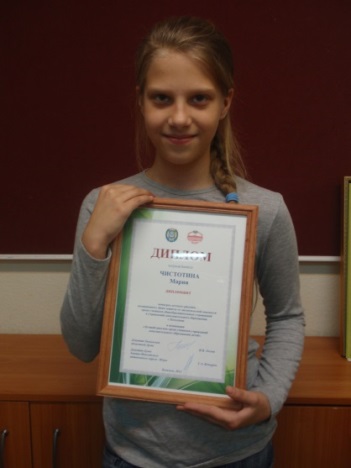 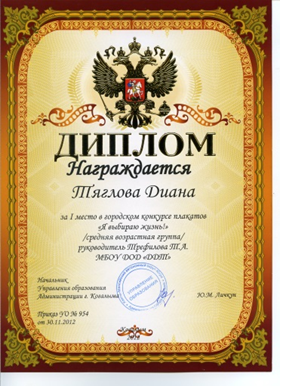 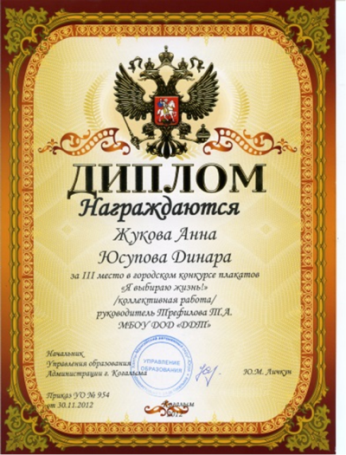 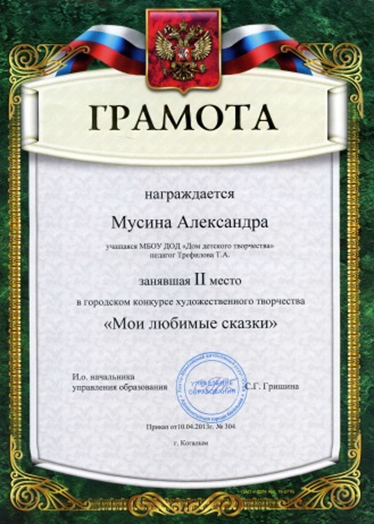 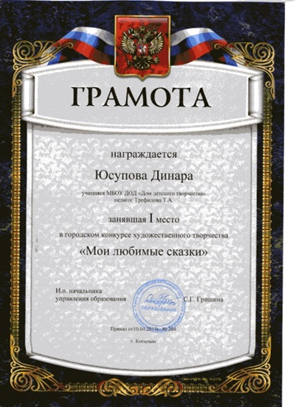 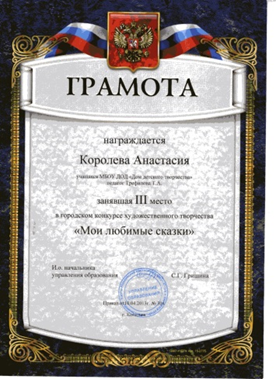 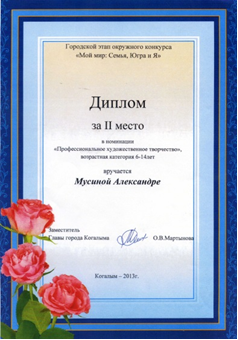 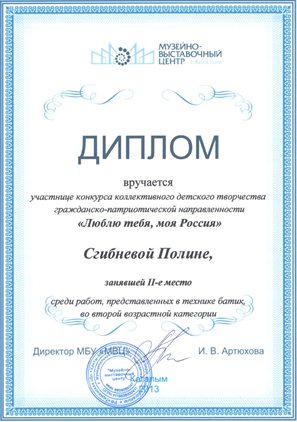 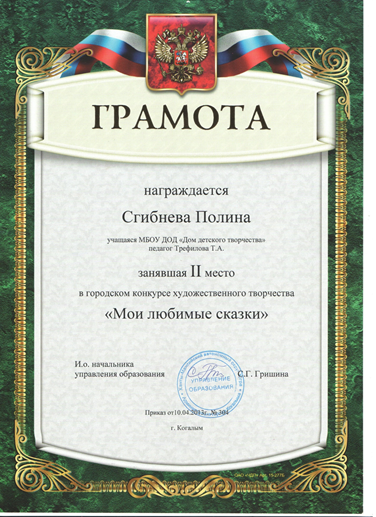 